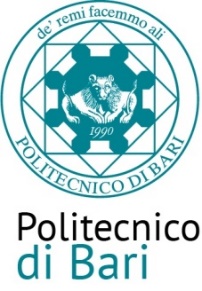 AL POLITECNICO DI BARISETTORE SERVIZI TECNICI OGGETTO: PROCEDURA APERTA PER L’AFFIDAMENTO DEI LAVORI DI “RIQUALIFICAZIONE AREE VERDI DEL POLITECNICO DI BARI ALL’INTERNO DEL CAMPUS E. QUAGLIARELLO” - CIG 711121369BALLEGATO B - ATTESTAZIONE DI AVVENUTO SOPRALLUOGO E PRESA VISIONEIl sottoscritto _____________________________________________________________________nato a _____________________________________________________ (____), il ___/___/______residente nel Comune di ________________________________________________________ (___)alla Via/Piazza ________________________________________________________, n. ________nella qualità di ____________________________________________________________________dell’Impresa  _____________________________________________________________________dichiaradi essersi recato nei luoghi dove devono eseguirsi i lavori, e di aver preso esatta cognizione della natura e delle specificità degli stessi. _________________, li _________________   __________________________________  (firma del dichiarante)N.B. La presente dichiarazione dovrà essere corredata da fotocopia/e di documento d’identità del/i sottoscrittore/i._______________________________________